Step 3 : Beyond and aboveNicole KIDMAN :”Maintain identity though art.”Aishwarga RAI: “A part of the world’s cinema.”Priyanka CHOPRA: “Don’t call it Bollywood!”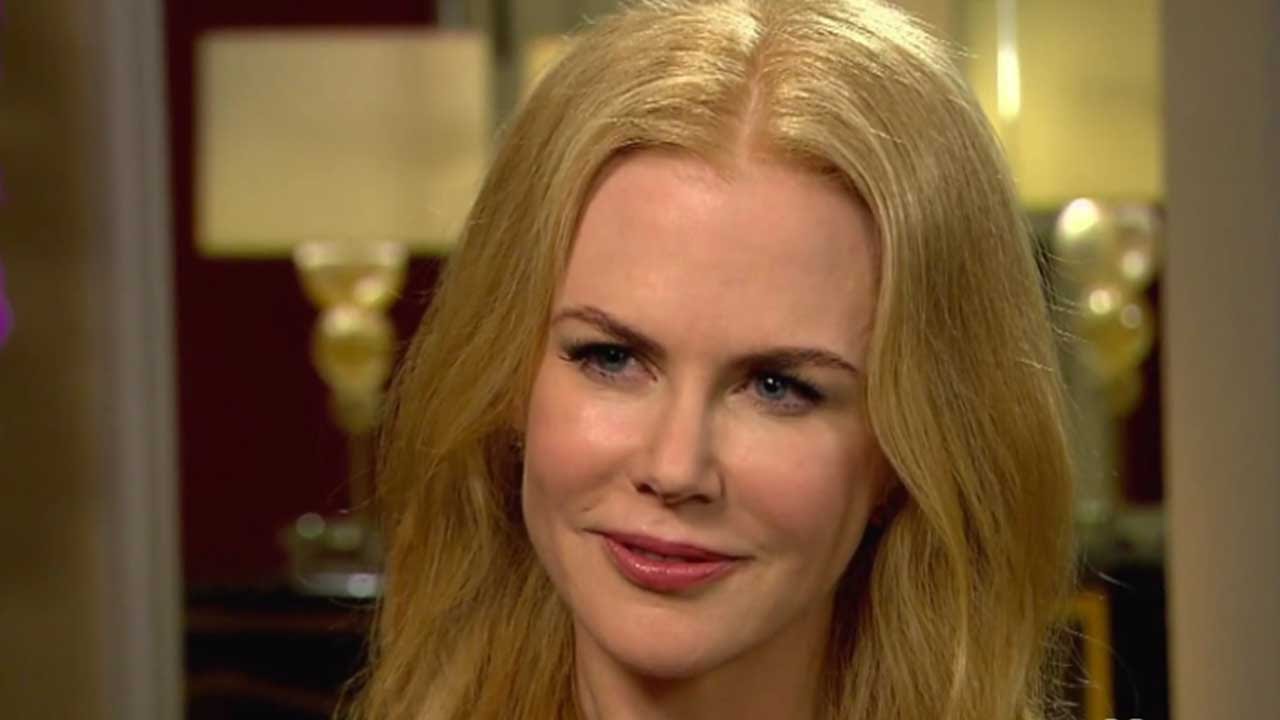 Nicole KIDMAN, the Australian Hollywood actress, talks about Bollywood identity, 2015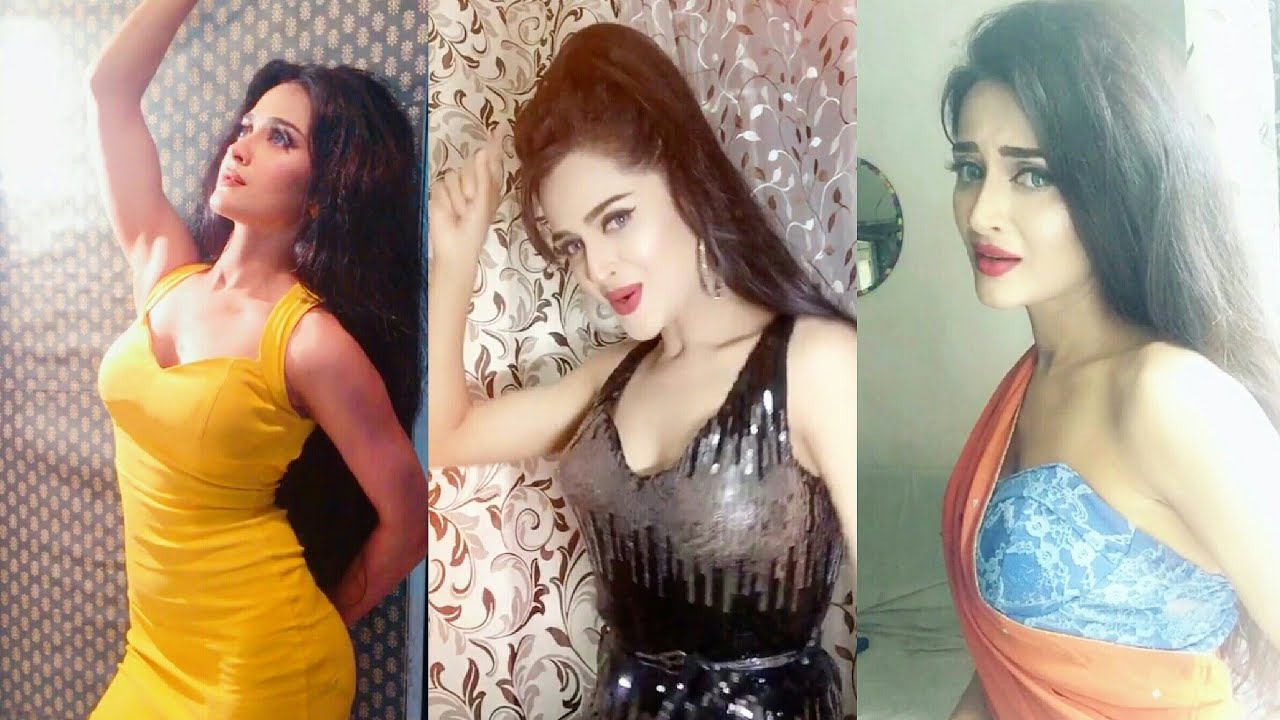 Aishwarga Rai, a well-known Bollywood actress, is asked about her willingness to work in Hollywood. As the borders are blurred, the audience is more international and actors are becoming global.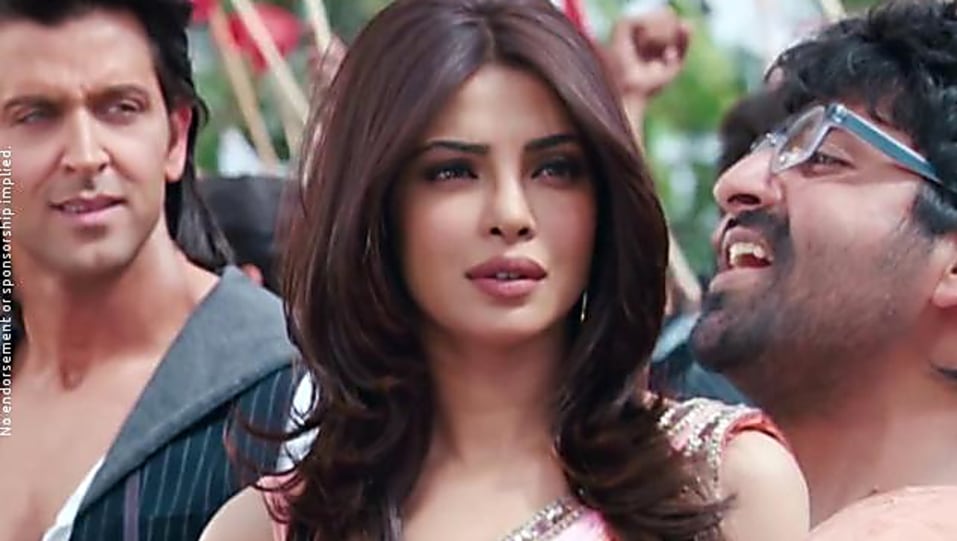 The Indian lead actress in the ABC show Quantico, Priyanka CHOPRA, speaks her mind on the stereotyped presentation of BollywoodExercise 1: Look at the photograph, the quotation and the caption to identify the actress and her career: films, places, awards, other accomplishments. Use the Internet to look for more information about her. Be ready to present a biography.

Exercise 2: Watch the videos: Briefly rephrase the main message delivered by the actress.Exercise 3: What is her relationship to Bollywood cinema?Exercise 4: Introduce each actress. How fantastic and famous are they? What do they all have in common? Compare the viewpoint of each actress on Bollywood. What are the common points and differences? Discuss which point of view is the most interesting.
ACTIVITY: Present a famous actress. You decide to write an article to present a famous actress or actor and her or his role in Bollywood cinema. (150 words)